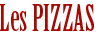  Retrouvez nos pizzas en deux tailles: moyenne (29cm) et grande (33cm) LES CLASSIQUES : MARGARITA: Tomate, fromage, basilic - 5,50 / 7,00PEPERONNI:
Tomate, fromage, poivron, oignon, ail, persil - 6,00 / 7,50
BAMBINO:
Tomate, fromage, jambon - 6,00 / 7,50
REINE:
Tomate,fromage, jambon, champignons - 7,00 / 9,50
NAPOLITAINE:
Tomate, fromage, anchois, oignon - 8,00 / 10,00  CHORIZO:   Tomate, fromage, chorizo- 8,00/ 10,00
FORESTIERE:
Tomate, fromage, lardons, champignons, oignon - 8,00 / 10,00
CALZONE (chausson):
Tomate, fromage, jambon, champignons, oeuf - 8,50 / 10,50 THON: Tomate,fromage,thon- 8,5 / 10,50 GIPSY: Tomate, fromage ,jambon, lardons- 8,50 / 10,50 ROMAINE:
Tomate, fromage, thon, poivrons, oignon - 9,00 / 11,00 SAN FIRMIN: Tomate, fromage, chorizo, oignon, brebis- 9,00 / 11,00
4 SAISONS:
Tomate, fromage, aubergine, artichaut, poivron, champignons - 9,00 / 11,00
BOLOGNAISE:
Sauce bolognaise maison, fromage, mozzarella - 9,00 / 11,00
ANDALOUSE:
Tomate, fromage, chorizo, poivron, oignon, oeuf - 9,00 / 11,00
LUZIENNE:
Tomate, fromage, thon, anchois, poivrons - 9,00 / 11,00
PROVENÇALE:
Tomate, fromage, courgette, aubergine, poivron, chèvre, basilic - 9,00 / 11,00
PIZZAIOLO:
Tomate, crème fraîche, fromage, lardons, chèvre - 9,00 / 11,00 CHIPIRON: Tomate, fromage, calamars, oignon, persillade- 9,50 / 11,50
FERMIERE:
Tomate, crème fraîche, fromage, blanc de poulet, champignons, oignon - 9,50 / 11,50
BERGERE:
Tomate, fromage, jambon cru, pomme fruit, noix - 9,50 / 11,50
PARMESANE:
Tomate, fromage, jambon cru, artichaut, poivron - 9,50 / 11,50
CHARCUTIERE:
Tomate, fromage, jambon, chorizo, saucisson - 9,50 / 11,50 COCKTAIL: Tomate, fromage, crevettes, ananas, guacamole- 9,50 / 11,50
BASQUAISE:
Tomate, fromage, jambon cru, poivrons, brebis - 10,00 / 12,00
NEPTUNE:
Tomate, fromage, saumon fumé, thon, oignon - 10,00 / 12,00
MARINARA:
Tomate, fromage, calamars, moules, crevettes, persil, basilic - 10,00 / 12,00
LANDAISE:
Tomate, fromage, magret, gésiers, asperges, persillade - 10,50 / 12,50
4 Fromages:
Tomate, fromage, chèvre, mozzarella, gorgonzola, roquefort - 10,50/ 12,50 CARNIVORE:Tomate, fromage, boeuf haché, poulet épicé, merguez, oignon, cheddar- 11,00 / 13,00 AUTOUR DU MONDEHAWAIENNE:
Tomate, fromage, jambon, ananas - 8,00 / 9,00 CADIX: Tomate, fromage, chorizo, ananas- 8,50/ 9,50 COUNTRY: Tomate, fromage, pomme de terre, boeuf haché, oignon- 9,50 / 11,50 BUFFALO: Tomate, fromage, boeuf haché, poivron, sauce BBQ- 9,50 / 11,50
ORIENTALE:
Tomate, fromage, merguez, poivrons, oignon - 9,50 / 11,00
AMERICAINE:
Tomate, fromage, boeuf hâché, oignon, cheddar, crème fraîche - 9,50 / 11,50
MOUSSAKA:
Tomate, fromage, aubergine, boeuf hâché, oignon, crème fraîche - 9,50/ 11,00 CALIFORNIA: Tomate, fromage, poulet épicé, ananas, oignon, sauce BBQ -  10,00 / 12,00 EXOTIQUE:
Tomate, fromage, blanc de poulet, ananas au curry - 10,00 / 12,00
MEXICAINE:
Tomate, fromage, poulet épicé, poivrons, oignon, guacamole - 10,00 / 12,00
TAHITIENNE:
Tomate, fromage, blanc de poulet, crevettes, ananas, coco râpé - 10,00 / 12,00
KEBAB:
Tomate, fromage, émincé de kebab,oignon, poivrons, sauce blanche - 11,00/ 13,00 LES BLANCHESBIANCA:
crème fraîche, fromage, mozzarella, basilic - 8,00 / 9,00 PITCHOUN: Crème fraîche, fromage, jambon - 8,00 / 9,00 FLAMMENKÜCHE:
crème fraîche, fromage, oignon, lardons - 8,50 / 10,50 PAYSANNE:
crème fraîche, fromage, jambon, champignons - 8,50 / 10,50 MARINIERE: Crème fraiche, fromage, moules, oignon, persillade - 9,00 / 11,00 CARBONARA:
crème fraîche, fromage, jambon, lardons, oeuf - 9,50 / 11,50 CAMPAGNARDE:
crème fraîche, fromage, pomme de terre, lardons, oignon, oeuf -  9,50 / 11,50 ROQUEFORT:
crème fraîche, fromage, jambon, roquefort, noix -   9,50 / 11,50 NORDIQUE:
crème fraîche, fromage, saumon fumé, crevettes, basilic - 10,00 / 12,00 BRUNCH: Crème fraîche, fromage, lardons, pomme de terre, cheddar - 10,00 / 12,00 GAULOISE:
crème fraîche, fromage, blanc de poulet, roquefort, noix - 10,50 / 12,50NORMANDE:
crème fraîche, fromage, blanc de poulet, pomme fruit, camembert - 10,50 - 12,50MIEL:
crème fraîche, chèvre, fromage, lardons, noix, miel - 10,50 / 12,50 SAVOYARDE:
crème fraîche, fromage, pommes de terre, lardons, oignon, reblochon - 11,00 / 13,004 FROMAGES:
crème fraîche, fromage, chèvre, mozzarella, gorgonzola, roquefort - 11,00 / 13,00 RACLETTE:
crème fraîche, fromage, pomme de terre, jambon cru, saucisson, raclette -  11,00 / 13,00 